Информационный обзоробращений граждан и организаций, поступивших в администрацию муниципального образования «Новомалыклинский район»за  4  квартал  2023 года.Главный эксперт администрации                                               Учаева Н.В.       тел. 8 (84-232) 2-21-51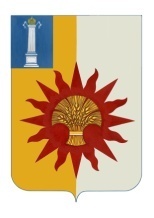 Российская ФедерацияУльяновская областьАДМИНИСТРАЦИЯмуниципального образования «Новомалыклинский район»_______________________________433560, Ульяновская область, Новомалыклинский район,                         с. Новая Малыкла, ул. Кооперативная, 32Тел.:  8 (84232) 2-19-44;  факс: 8 (84232) 2-21-53http:// www.newmalykla.ruEmail.: admmo.mm@mail.ru«______ » января  2024г.  .№ 01/ _________исх.И.о.главы администрации МО «Новомалыклинский район»Пуреськиной А.Д.Паспорт обзораАнализ количества и содержания обращений, направленных в адрес главы администрации и Администрации МО «Новомалыклинский район» за 4 квартал 2023 года в разрезе  муниципальных образований Новомалыклинского района, источников их поступления, тематической направленности, «индекса социальной напряженности» позволил выявить следующие характерные особенности.В обзорном интервале поступило 77 обращений,  что меньше показателей за аналогичный период 2022 года на 32 обращения и больше показателей за аналогичный период 2021 года на 14 обращений.В обращениях жителями в отчетном периоде поставлено 95 вопросов, что  меньше на 53 вопроса  аналогичного периода прошлого года (далее по тексту АППГ) - 148 вопросов и больше на 19 вопросов показателя аналогичного периода  2021 года.Средний по Новомалыклинскому району показатель активности обращений  в расчёте на 10 тысяч населения (11926) составил 64,56 обращений.Динамика ключевых показателей (перенаправленные обращения, коллективные, повторные)Динамика ключевых показателей в работе с обращениями относительно 4 квартала 2022 года продемонстрировала  уменьшение количества  перенаправленных из вышестоящих  органов власти обращений: в 4 квартале 2023 года – всего было 7 перенаправленных обращений, в том числе зарегистрировано 3 обращения, перенаправленные из Правительства Ульяновской области, 1 обращение из Прокуратуры Ульяновской области, 1 обращение из Министерства  ЖКХ и строительства Ульяновской области, 1 обращение из Министерства социального развития Ульяновской области, 1 обращение из Управления архитектуры Ульяновской области. В 4 квартале 2023 года - обращений из Администрации Президента РФ зарегистрировано не было.В 4 квартале 2022 года – было зарегистрировано всего 10 перенаправленных обращений, в том числе 2 обращения, перенаправленные  из Правительства Ульяновской области, 1 обращение из МО МВД России «Димитровградский», 1 обращение из Прокуратуры Ульяновской области, 4 обращения от депутата ЗСУО Хакимова Р.Ш., 2 обращения от Партии «Единая Россия» Беспаловой М.П. В 4 квартале 2021 года – было зарегистрировано всего 6 перенаправленных обращений, в том числе 3 обращения, перенаправленные  из Правительства Ульяновской области, 1 обращение из Администрации Уполномоченного по правам человека в Ульяновской области, 1 обращение из Министерства строительства и архитектуры Ульяновской области, 1 обращение из Агентства государственного и жилищного надзора Ульяновской области. В 4 квартале 2022 и 2021 года – обращений  из Администрации Президента РФ не зарегистрировано.В отчетном периоде  2023 года зарегистрировано – 5 коллективных обращений:-  2 обращения (6 подписей) от жителей с. Александровка по вопросам благоустройства села Александровка и реконструкции дороги по ул. Центральная;- 1 обращение (99 подписей) от жителей с. Нижняя Якушка по вопросу плохого качества воды в с. Нижняя Якушка; -  1 обращение (6 подписей) от жителей с. Новая Бесовка по вопросу отсутствия интернета «Ростелеком» на ул. Молодежная в с. Новая Бесовка;- 1 обращение (5 подписей) от членов ТОС «Барское» с. Александровка по вопросам реконструкции дороги в с. Александровка и материально-технического оснащения сельского дома культуры. Количество коллективных обращений увеличилось на 2 обращения в сравнении с 4 кварталом 2022 года  и осталось на уровне в сравнении с АППГ 2021 года. В 4 квартале 2023  года  зарегистрировано 2 повторных обращений:- 1 обращение от членов ТОС «Барское» с. Александровка по вопросам благоустройства села и реконструкции дороги в с. Александровка (данное обращение рассмотрено);- 1 обращение от членов ТОС «Барское» с. Александровка по вопросам реконструкции дороги в с. Александровка и материально-технического оснащения сельского дома культуры (данное обращение рассмотрено, меры приняты, 1 вопрос перенаправлен по компетенции). В аналогичном периоде 2022 года было зарегистрировано 3 повторных обращений, в 4 квартале 2021 года было зарегистрировано 1 повторное обращение.Формы поступления обращений (письменные устные)В 4 квартале 2023 года по форме поступления обращения  распределились следующим  образом: 17 - письменных обращений или 22,1% от общего количества зарегистрированных обращений (в том числе 7 обращений или 9,1%, в форме электронного документа);60 – устных обращений или 77,9%.В сравнении с аналогичным периодом 2022 года (20 письменных и 89 устных обращений) немного уменьшилась доля письменных и намного уменьшилась доля устных обращений. В 4 квартале 2021 года - 14 письменных и 49 устных обращений.Довольно низким остается количество обращений, поступивших  в форме электронного документа - в 4 квартале 2023 года поступило 7 электронных обращений (9,1% от общего количества поступивших обращений). Данный факт может говорить о неосведомлённости населения о возможности обращаться через виртуальную приёмную, невозможностью обращаться в электронной форме, обусловленной возрастом и материальным положением, желанием жителей задавать вопросы при личных встречах с руководителями района.  Источники поступления обращенийВ отчетном периоде из 60 устных обращений - 60 обращений (77,9%) поступило  в ходе  проведения личных приёмов, в том числе: 18  обращений  было принято  в ходе приемов на местах, 42 обращения принято на выездных личных приёмах.Из зарегистрированных 17 письменных обращений (22,1% из 77 обращений): 9,1% обращений (7 обращений)  принято в ОМСУ,  9,1% обращений (7 обращений)  поступило в форме электронного документа, 3,9% обращений (3 обращения)  поступило по почте.         В сравнении с 4 кварталом  2022 года немного уменьшилась доля письменных обращений, написанных от руки и направленных в конвертах.Так, например в 4 квартале 2022 года  доля письменных обращений    составила 18,3% (20 обращений из 109), а в сравнении с 4 кварталом 2021 года 18,4% обращений (14 обращения из 76).В отчетном периоде доля обращений, поступивших в форме электронного документа в сравнении с 4 кварталом 2022 года, немного увеличилась (было 2 обращения или 1,8%). Виды обращений (заявления, предложения, жалобы)         В 4 квартале 2023 года  зарегистрированы заявления, жалоб  и предложений не поступало.В 4 квартале 2022 года жалоб и предложений не зарегистрировано, как и в аналогичном периоде 2021 года.Тематика обращенийОбщее количество вопросов в 4 квартале 2023 года составило - 95  вопросов.Анализ  тематических предпочтений жителей Новомалыклинского района позволил выстроить следующий рейтинг вопросов.На первом месте в рейтинге вопросов, как  и  в 4 квартале 2022 и в 4 квартале 2021 года,   стоит  кластер «Хозяйственная деятельность»  - 53 вопроса или 55,8% от общего количества поставленных в обращениях вопросов. Наиболее актуальные вопросы из кластера «Хозяйственная деятельность»:  - благоустройство – 16                                                                                                                                                                                                                                                                                                                                                                                                                                                                                                                                                                                                                                                                                                                                                                                                                                                                                                                                                                                                                                                                                                                                                                                                                                                                                                                                                                                                                                                                                                                                                                                                                                                                                                                                           вопросов или 16,8%,с. Новая Малыкла,(2) ограждение бывшей выгребной ямы общественной бани, спил аварийного дерева (береза) по ул. Кооперативная,55а;с. Александровка,(1) снос аварийных зданий в центре села Александровка; с. Старая Тюгальбуга,(2) спил аварийных деревьев по ул. Речная и ул. Курая, столбы связи сильно наклонены, натяжение проводов связи по ул. Садовая,121, ул. Кооперативная от № 90 до № 125, между ул. Курая и ул. Кооперативная;п. Станция Якушка, (1) устройство тротуара по ул. Рабочая и ул. Дорожная;с. Старая Малыкла, (2) очистка дороги около кладбища в зимний период, спил аварийного дерева (береза)  по ул. Центральная, 26;с. Нижняя Якушка, (2) установка люка на колодце ХВС по ул. Зеленая,74, уборка сухостоя около ТП по ул. Октябрьская, ул. Советская, ул. Зеленая; с. Высокий Колок, (1) устройство тротуара по ул. Братьев Кипкаевых; с. Средняя Якушка, (1) очистка дороги от снега по ул. Полевая,20;с. Абдреево, (2) установка газового компенсатора по ул.50 лет Победы; установка люка на колодец ХВС в парке по ул. 50 лет Победы;с. Елховый Куст, (1) замена крышки колодца ХВС по ул. Победы,43; с. Старая Куликовка, (1) газовые стойки сильно наклонены по ул. Совхозная.- нормализация водоснабжения – 12 вопросов или 12,6%, с. Елховый Куст,(2) врезка в систему водопровода по ул. Мусы Джалиля, д.2, устранение порыва воды по ул. Мусы Джалиля,2; с. Старая Тюгальбуга, забор воды на анализ качества со скважины в с. Старая Тюгальбуга на предмет соответствия нормам САНПИН;с. Нижняя Якушка, плохое качество воды, вода непригодна для питья;п. Станция Якушка, устранение порыва воды около дома  № 17 по ул. Мусы Джалиля; с. Высокий Колок, установка крана для забора воды на зимний период в водонапорной башне с. Высокий Колок;с. Абдреево, ремонт колодца ХВС в парке по ул. 50 лет Победы, установка прибора учёта воды и заборного устройства для отбора воды в летний период;с. Старый Сантимир, ремонт колодца пожарного гидранта  по ул. Центральная,38;с. Старая Бесовка, (2) замена ветхой трубы ХВС по ул. Колхозная;с. Новочеремшанск, (2)слабое давление воды на 3-м этаже МКД № 3 по ул. Парковая, ремонт водозаборной колонки по ул. Вокзальнаяя,77.- ремонт дорог – 9 вопросов или 9,5%,  с. Новочеремшанск (дорога по ул. Мичурина), с. Александровка (2), (ремонт дороги по ул. Центральная), с. Старая Тюгальбуга (ремонт дороги по ул. Речная), п. Станция Якушка (защебенить переулок с ул. Школьная,9 до ул. Дорожная,8, защебенить ул. Садовая), с. Старая Бесовка (проверка качества по ремонту дороги по ул.Сосновая, ремонт дороги в конце ул. Луговая), п. Амировка (защебенить дорогу по ул. Амирова).  - уличное освещение - 8 вопросов или 8,4%, с. Старая Тюгальбуга (1), ул.Речная; с.  Новочеремшанск (3), ул. Мичурина, д.23, ул. Парковая, МКД № 3, ул. Дорожная (около школы); п. Станция Якушка (2), на повороте с ул. Элеваторная на ул. Советская, д.9, установить фонарь на ул. Мусы Джалиля, д.37, с. Старая Малыкла (1), ул. Сосновая, д.41, с. Нижняя Якушка (1), ул. Зеленая,40,76, ул.Октябрьская,2, ул. Полевая,8.- обращения по ТКО – 4 вопроса или 4,2%, п. Станция Якушка (2), ул. Вокзальная, д.1, кв.4 (перерасчет по мусору); ул. Элеваторная, д.23, (ремонт колеса на контейнерном баке); с. Старая Тюгальбуга (1), ул. Курая, д.35 (нарушен график вывоза ТКО);с. Средняя Якушка (1), ул. Октябрьская, д.1 (график вывоза ТКО з раза в неделю); - содержание и ремонт общедомового имущества - 1 вопрос или 1,1%, с. Средняя Якушка, ул. Октябрьская, МКД № 5 (установка пандуса и поручня в подъезде МКД № 5) и др.                 Вторую позицию разделили вопросы  блока «Жилище» - 5  вопросов или 5,3%,        - предоставление жилого и нежилого помещения, переселение из аварийного жилья, обследование жилого помещения на предмет пригодности для проживания, ремонт жилья, с. Новочеремшанск (3), с. Высокий Колок (1), с. Старая Тюгальбуга (1).         Третью позицию заняли вопросы муниципального земельного контроля и арендные отношения в области землепользования  - 2 вопроса или 2,1%.        Также были подняты вопросы: лекарственное обеспечение, подбор специалистов для работы на ФАП, ремонт помещений ФАП, отлов безнадзорных домашних животных, качество сотовой связи,  камеры по контролю скорости на дорогах.Анализ обращений в разрезе  муниципальных образованийМониторинг корреспонденции от граждан муниципальных образований Новомалыклинского района показал следующее.Наибольшее количество обращений поступило из - МО «Новомалыклинское сельское поселение»  - 23 обращений  или 29,9% от общего количества обращений.На втором месте  по активности  оказались МО «Новочеремшанское сельское поселение» и МО «Среднеякушкинское сельское поселение»  - по 18 обращений или 23,4% от общего количества обращений. На третьей позиции  стоит МО «Высококолковское сельское поселение» -  13 обращений или 16,9%.На четвертой позиции  стоит МО «Среднесантимирское сельское поселение» -  5 обращений или 6,5%.В разрезе населенных пунктов наибольшую активность  проявили жители:п. Станция Якушка – 11 обращений,с. Новочеремшанск - 10 обращений,с. Старая Тюгальбуга - 7 обращений,с. Средняя Якушка – 7 обращений,с. Новая Малыкла –  5 обращений,с. Нижняя Якушка – 5 обращений,с. Высокий Колок – 5 обращений,с. Александровка – 4 обращения,с. Верхняя Якушка – 3 обращения,с. Старая Бесовка – 3 обращения,с. Старая Малыкла – 3 обращения,с. Елховый Куст - 3 обращения.Анализ количества обращений в разрезе сельских поселений  показывает  сохранения лидирующих позиций  МО «Новомалыклинское сельское поселение» и МО «Новочеремшанское сельское поселение». В сравнении с показателями 4 квартала 2022 года – 28 обращений или 25,7% и  23 обращений или 36,5% МО «Новомалыклинское сельское поселение» за  4 квартал 2021 года. По МО «Новочеремшанское сельское поселение» за 4 квартал 2022 года – 28 обращений или 25,7% и 15 обращений или 23,8% от общего количества поступивших  обращений за 4 квартал 2021 года.Результативность рассмотрения обращенийАнализ результативности рассмотрения вопросов поставленных в обращениях за обзорный период  показал следующее.35,8% (34 вопроса) перенаправлено по компетенции.На 4,2% (4 вопроса) даны разъяснения в ходе проведения личных приемов.60,0%  (57 вопросов) принято к рассмотрению. Из поставленных на контроль 57 вопросов: по 13 вопросам (22,8% от количества поставленных на контроль обращений) приняты меры в полном объеме:№ 228 с. Новочеремшанск – работы по восстановлению водоснабжения по ул. Советская, д.66 выполнены;№ 229 с. Елховый Куст – проведены работы по врезке в систему водопровода по ул. Мусы Джалиля, д.2; № 230 с. Новочеремшанск – проведены работы по засыпке и выравниванию ямы, расположенной между ул. Мичурина и ул. Школьная;№ 231 с. Новая Малыкла – установлено металлическое ограждение бывшей выгребной ямы общественной бани;№ 242 п. Баткак – проведена беседа с хозяином лошадей, который бесконтрольно производит их выпас;                                                                         № 247 п. Станция Якушка – проведены работы по устранению порыва системы ХВС около д.№17 по ул. Мусы Джалиля, котлован засыпан;№ 251 п. Станция Якушка – проведен ремонт светильника уличного освещения по ул. Мусы Джалиля, д.37;№ 256 п. Станция Якушка – проведен ремонт фонаря уличного освещения по ул. Мусы Джалиля, д.37;№ 261 с. Нижняя Якушка – установлена крышка люка на колодце ХВС по ул. Зеленая, д.34;№ 264 с. Высокий Колок – установлен кран для отбора воды на пожарные нужды на водонапорной башне в с. Высокий Колок;№ 283 с. Александровка – выполнены работы по расчистке дороги по ул. Центральная и остальных улиц по всему селу на постоянной основе;№ 288 с. Новочеремшанск – выполнены работы по восстановлению водоснабжения  по ул. Парковая, д.3, кв.17;№ 294 с. Елховый Куст – устранён прорыв водопровода по ул. Мусы Джалиля,23, колодец ХВС по ул. Победы,43 закрыт временным деревянным щитом. По 39 вопросам приняты меры разъяснительного характера.5 вопросов находятся на рассмотрении.          Все обращения зарегистрированы и рассмотрены в установленные законодательством сроки.